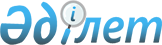 О внесении изменений в решение маслихата от 23 января 2020 года № 352 "Об утверждении Регламента собрания местного сообщества"Решение маслихата района Беимбета Майлина Костанайской области от 13 сентября 2021 года № 52
      Маслихат района РЕШИЛ:
      1. Внести в решение маслихата "Об утверждении Регламента собрания местного сообщества" от 23 января 2020 года № 352 (зарегистрировано в Реестре государственной регистрации нормативных правовых актов под № 8945) следующие изменения:
      в Регламенте собрания местного сообщества, утвержденном указанным решением:
      пункт 1 изложить в новой редакции:
      "1. Настоящий Регламент собрания местного сообщества поселка, сельских округов района Беимбета Майлина (далее - Регламент) разработан в соответствии с пунктом 3-1 статьи 39-3 Закона Республики Казахстан "О местном государственном управлении и самоуправлении в Республике Казахстан" (далее - Закон), приказом Министра национальной экономики Республики Казахстан от 7 августа 2017 года № 295 "Об утверждении Типового регламента собрания местного сообщества" (зарегистрирован в Реестре государственной регистрации нормативных правовых актов под № 15630).";
      пункт 4 изложить в новой редакции:
      "4. Собрание проводится по текущим вопросам местного значения:
      обсуждение и рассмотрение проектов программных документов, программ развития местного сообщества;
      согласование проекта бюджета поселка, сельских округов и отчета об исполнении бюджета;
      согласование решений аппарата акима поселка, сельских округов по управлению коммунальной собственностью села, сельских округов (коммунальной собственностью местного самоуправления);
      образование комиссии местного сообщества из числа участников собрания в целях мониторинга исполнения бюджета;
      заслушивание и обсуждение отчета о результатах проведенного мониторинга исполнения бюджета поселка, сельских округов;
      согласование отчуждения коммунального имущества поселка, сельских округов;
      обсуждение актуальных вопросов местного сообщества, проектов нормативных правовых актов, затрагивающих права и свободы граждан;
      согласование представленных акимом района кандидатур на должность акима села, сельского округа для дальнейшего внесения в районную избирательную комиссию для регистрации в качестве кандидата в акимы села, сельского округа;
      инициирование вопроса об освобождении от должности акима села, сельских округов;
      внесение предложений по назначению руководителей государственных учреждений и организаций, финансируемых из местного бюджета и расположенных на соответствующих территориях;
      другие текущие вопросы местного сообщества.";
      пункт 6 изложить в новой редакции:
      "6. О времени, месте созыва собрания и обсуждаемых вопросах, члены собрания оповещаются не позднее, чем за десять календарных дней до дня его проведения через средства массовой информации или иными способами, за исключением случая, предусмотренного подпунктом 4-3) пункта 3 статьи 39-3 Закона, согласно которому о времени, месте созыва собрания местного сообщества члены собрания местного сообщества оповещаются не позднее чем за три календарных дня до дня его проведения.
      По вопросам, вносимым на рассмотрение собрания, аппарат акима не позднее, чем за пять календарных дней до созыва собрания представляет членам собрания и акиму необходимые материалы в письменном виде или в форме электронного документа.";
      пункты 12, 13 изложить в новой редакции:
      "12. Собрание в рамках своих полномочий принимает решения большинством голосов присутствующих на созыве членов собрания.
      В случае равенства голосов председатель собрания пользуется правом решающего голоса.
      Решение собрания оформляется протоколом, в котором указываются:
      1) дата и место проведения собрания;
      2) количество и список членов собрания;
      3) количество и список иных присутствующих с указанием фамилии, имени, отчества (при его наличии);
      4) фамилия, имя, отчество (при его наличии) председателя и секретаря собрания;
      5) повестка дня, краткое содержание выступлений и принятые решения.
      Протокол подписывается председателем и секретарем собрания и в течение двух рабочих дней передается акимам села, сельских округов, за исключением случаев, когда протокол содержит решение собрания местного сообщества об инициировании вопроса о прекращении полномочий акима села, сельского округа.
      Протокол собрания местного сообщества с решением об инициировании вопроса о прекращении полномочий акима села, сельского округа подписывается председателем и секретарем собрания и в течение пяти рабочих дней передается на рассмотрение в районный маслихат.
      13. Решения, принятые собранием, рассматриваются акимами села, сельских округов в срок не более пяти рабочих дней.
      Акимы вправе выразить несогласие с решением собрания местного сообщества, которое разрешается путем повторного обсуждения вопросов, вызвавших такое несогласие в порядке, предусмотренном главой 2 Регламента.
      В случае невозможности разрешения вопросов, вызвавших несогласие акимов села, сельских округов, вопрос разрешается вышестоящим акимом после его предварительного обсуждения на заседании маслихата района.".
      2. Настоящее решение вводится в действие по истечении десяти календарных дней после дня его первого официального опубликования.
					© 2012. РГП на ПХВ «Институт законодательства и правовой информации Республики Казахстан» Министерства юстиции Республики Казахстан
				
      Секретарь маслихата района 

С. Сапабеков
